INSTYTUT „POMNIK - CENTRUM ZDROWIA DZIECKA”04-730 Warszawa, Al. Dzieci Polskich 20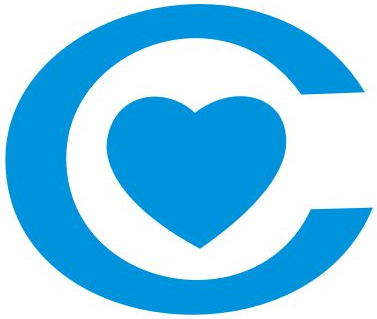 KONKURS OFERT nr CZD/DL/01/22 na:" Usługi poligraficzne i introligatorskie dla  Instytutu „Pomnik Centrum Zdrowia Dziecka”"Warszawa, 22 września 2022r.Zamawiający:Instytut „ Pomnik - Centrum Zdrowia Dziecka ”Al. Dzieci Polskich 20 04-730 WarszawaZaproszenie do złożenia oferty na:"Świadczenie usług poligraficznych i introligatorskich dla „Instytutu Pomnik Centrum Zdrowia Dziecka".I.  Przedmiot ZamówieniaPrzedmiotem zamówienia są Usługi poligraficzne i introligatorskie  : druk plakatów, naklejek, wizytówek, etykiet samoprzylepnych, materiałów reklamowych, druk i oprawa prac doktorskich, wykonanie tablic z plexi, pcw, tablic informacyjnych, wkładek do tablic, identyfikatorów oraz przygotowanie projektów graficznych i innych zgodnie z zapotrzebowaniem Zamawiającego przez okres 24 miesięcy. II. Warunki ZamówieniaWykonanie zamówień odbywać się będzie zgodnie z asortymentem opisanym w formularzu ofertowym oraz odrębną wyceną dla asortymentu innego niż w formularzu przygotowaną przez Wykonawcę na prośbę Zamawiającego. Zamówienia składane będą poprzez pocztę email lub telefonicznie.Dostawa odbywać się będzie po wcześniejszym ustaleniu, średnio raz w tygodniu do siedziby Zamawiającego (lub wskazanej komórki organizacyjnej na terenie Instytutu „Pomnik – Centrum Zdrowia Dziecka”).Zastrzegamy sobie możliwość zamówienia usług w trybie „CITO” i dostarczenia wykonanego zamówienia tego tak szybko jak to będzie możliwe, nie później niż 48 h od złożenia zamówienia.Wykaz najczęstszych prac oraz prognozowane ilości przedstawione są w formularzu konkursowym. Formularz ofertowy z ilością prognozowanych zamówień oraz Projekt umowy dołączony jest do konkursu ofert. III. Inne informacje istotne dla uczestników  konkursu:        Oferty można składać za pośrednictwem platformy Marketplanet, w Dziale Logistyki, budynek K,   pokój 112b I piętro, w zamkniętej kopercie w terminie do dnia 10.10.2022r.,do godz. 1500, drogą pocztową lub osobiście lub za pośrednictwem poczty elektronicznej na adres wskazany w treści konkursu, w tytule proszę wpisać „konkurs ofert CZD/DL/01/22”Koperta powinna być zaadresowana do Zamawiającego na adres:Instytut  Pomnik - Centrum Zdrowia Dziecka”Al. Dzieci Polskich 2004-730 WarszawaDział Logistykioraz powinna być oznaczona następująco:Konkurs ofert CZD/DL/01/22- Świadczenie usług poligraficznych i introligatorskich dla „Instytutu Pomnik Centrum Zdrowia Dziecka ".Termin składania ofert: 10.10.2022r. do godz. 1500Termin związania : ofertą 30 dniTermin otwarcia ofert: 10.10.2022r. godz. 1510Ogłaszający konkurs nie dopuszcza składania ofert częściowychSposób kontaktowania się z Zamawiającym:        Do bezpośredniego kontaktu upoważniony jest: Patryk Bogulak tel. 22 815 15-21, e-mail: p.bogulak@ipczd.pl 6. Postanowienia dodatkowe:IPCZD zastrzega sobie prawo unieważnienia konkursu na każdym jego etapie bez podania przyczyn, a oferentom nie przysługują z tego tytułu jakiekolwiek roszczenia. IPCZD przysługuje prawo swobodnego wyboru oferty, jeżeli uczestnicy konkursu zaoferowali tę samą cenę.IPCZD zastrzega sobie prawo odrzucenia wybranych ofert bez podania przyczyn, 
a oferentom nie przysługują z tego tytułu jakiekolwiek roszczenia.Załączniki:Formularz ofertowy z prognozowaną ilością zamawianego asortymentuProjekt umowyPatryk Bogulak
młodszy specjalista ds. administracyjnych
Dział Logistyki 
Instytut "Pomnik - Centrum Zdrowia Dziecka"
Al. Dzieci Polskich 20
04-730 Warszawae-mail.: p.bogulak@ipczd.pl
tel. 22 815-15-21KLAUZULA INFORMACYJNAdotycząca przetwarzaniem w postępowaniach o udzielenie zamówienia publicznego ogłaszanych przez Instytut „Pomnik - Centrum Zdrowia Dziecka”Zgodnie z art. 13 ust. 1 i 2, informujemy Państwa, że:Administratorem Państwa danych osobowych (dalej jako: „Administrator Danych Osobowych”) jest Instytut Pomnik - Centrum Zdrowia Dziecka z siedzibą w Warszawie (04-730), przy Al. Dzieci Polskich 20, wpisanym do rejestru przedsiębiorców prowadzonego przez Sąd Rejonowy dla m. st. Warszawy w Warszawie, XIII Wydział Gospodarczy KRS, pod nr 0000092381, NIP 952-11-43-675, REGON 000557961W Instytucie został wyznaczony Inspektor Ochrony Danych, z którym można skontaktować się poprzez adres e-mail iod@ipczd.pl lub pisemnie na adres Administratora Danych.Państwa dane osobowe będą przetwarzane na podstawie art. 6 ust.1 lit c RODO w celu związanym z postępowaniem o udzielenie zamówienia publicznego.Państwa dane osobowe są lub mogą być przekazywane następującym kategoriom odbiorców:podmiotom, którym Administrator Danych Osobowych zleca wykonanie usług koniecznych dla realizacji swoich zadań statutowych,osobom lub podmiotom, którym udostępniona zostanie dokumentacja postępowania na podstawie art. 8 oraz art. 96 ust. 3 ustawy z dnia 29 stycznia 2004 r. – Prawo zamówień publicznych (Dz. U. z 2017 r. poz. 1579 i 2018 z póżn. zmianami), dalej „ustawa Pzp”; .instytucjom państwowym upoważnionym z mocy prawaAdministrator Danych Osobowych przechowuje Państwa dane osobowe przez okres wymagany przepisami ustawy Pzp, zgodnie z art. 97 ust. 1 ustawy Pzp, przez okres 14 lat od dnia zakończenia postępowania o udzielenie zamówienia. Obowiązek podania przez Państwa danych osobowych bezpośrednio Państwa dotyczących jest wymogiem ustawowym określonym w przepisach ustawy Pzp, związanym z udziałem w postępowaniu o udzielenie zamówienia publicznego; konsekwencje niepodania określonych danych wynikają z ustawy Pzp.Przysługują Państwu następujące uprawnienia: prawo do żądania od Administratora Danych Osobowych dostępu do swoich danych osobowych, prawo do sprostowania, prawo żądania ograniczenia przetwarzania danych osobowych.  W celu skorzystania z powyższych praw, należy skontaktować się poprzez kanały komunikacji wskazane w pkt 1 i 2 powyżej.Nie przysługuje Państwu  prawo do usunięcia danych osobowych w zw. z związku z art. 17 ust. 3 lit. b, d lub e RODOprawo do przenoszenia danych osobowych, o którym mowa w art. 20 RODOprawo sprzeciwu wobec przetwarzania danych osobowy na podstawie art. 21, gdyż podstawą przetwarzania danych osobowych jest art. 6 ust. 1 lit. C RODOPaństwa dane osobowe nie podlegają zautomatyzowanemu podejmowaniu decyzji, w tym profilowaniu. Przysługuje Państwu prawo do wniesienia skargi do organu nadzorczego w zakresie przetwarzania danych osobowych, tj. Prezesa Urzędu Ochrony Danych Osobowych 